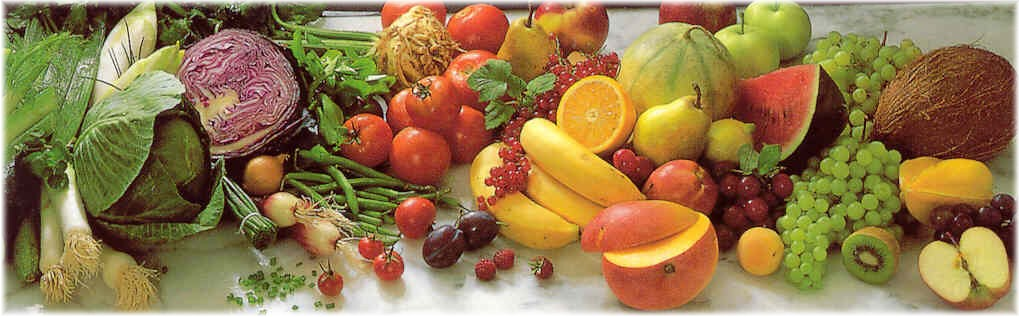 Jídelní lístek 29.11.2021 – 5.12.2021Pondělí 29.11.2021		Polévka: ragúSmažená květák, bramboryVepřové nudličky v nivě, špagetyÚterý 30.11.2021 		Polévka: rajská s rýžíŠtěpánská pečeně, hous. knedlíkČočka na kyselo, vejce, okurkaStředa 1.12.2021      		Polévka: s masovou rýžíSoukenický řízek, bram. kašeJátra na cibulce, rýžeČtvrtek 2.12.2021  		Polévka: hrachováŠpekové knedlíky, zelíŠvestková omáčka, uzené maso, bram. knedlíkPátek 3.12.2021 		Polévka: fazolová s párkemKynuté buchtyVepřový závitek, hous. knedlíkSobota 4.12.2021		Polévka: zeleninová s polentouPřírodní kuřecí plátek, bramboryNeděle 5.12.2021		Polévka: hovězí vývar s nudlemiMasové koule v rajské omáčce, hous. knedlík